REPARATURAUFTRAGSFORMULAR 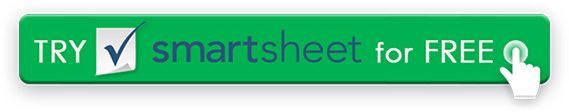 FirmennameFirmennameIHR LOGOIHR LOGO123 Firmenadresse Laufwerk123 Firmenadresse LaufwerkIHR LOGOIHR LOGOVierter Stock, Suite 412Vierter Stock, Suite 412IHR LOGOIHR LOGOUnternehmen Stadt, NY 11101Unternehmen Stadt, NY 11101IHR LOGOIHR LOGO321-654-9870IHR LOGOIHR LOGOWebadresse / E-MailWebadresse / E-MailWebadresse / E-MailREPARATURAUFTRAGCLIENT-NAMEBESTELLDATUMBESTELLNUMMERKUNDENTELEFONKUNDEN-E-MAILVORAUSSICHTLICHER STARTTERMINVORAUSSICHTLICHES ENDDATUMBESTELLUNG ERHALTEN BEIARBEITSORTARBEITSORTARBEITSORTARBEITEN GENEHMIGT VONARBEITEN GENEHMIGT VONBERECHTIGUNG ZUM EINGEBEN VON LEERZEICHENBERECHTIGUNG ZUM EINGEBEN VON LEERZEICHENHINWEIS ZUM IMMOBILIENEINTRAGHINWEIS ZUM IMMOBILIENEINTRAGHINWEIS ZUM IMMOBILIENEINTRAGNACH VEREINBARUNGDies dient als Hinweis, dass wir Ihre Immobilie heute betreten haben um angeforderte Reparaturen durchzuführen.Dies dient als Hinweis, dass wir Ihre Immobilie heute betreten haben um angeforderte Reparaturen durchzuführen.Dies dient als Hinweis, dass wir Ihre Immobilie heute betreten haben um angeforderte Reparaturen durchzuführen.Dies dient als Hinweis, dass wir Ihre Immobilie heute betreten haben um angeforderte Reparaturen durchzuführen.JEDERZEITDATUMDATUMEINGEGEBENE ZEITZEITVERSTRICHENE ZEITANGEFORDERTE ARBEITSBESCHREIBUNGZUSÄTZLICHE ANMERKUNGENBESCHREIBUNG DER ABGESCHLOSSENEN ARBEITEN UND DER VERWENDETEN MATERIALIENARBEITEN, DIE VONARBEITSAUFTRAG ZUSAMMENGESTELLT VONARBEITSKOSTEN $                             -   NAME UND TITEL DER CLIENTGENEHMIGUNGMATERIALKOSTEN $                             -   GENEHMIGUNG DER PARTEIUNTERSCHRIFTSumme $                            -   DATUM DER GENEHMIGUNGAUFLADBAR ANVERZICHTSERKLÄRUNGAlle Artikel, Vorlagen oder Informationen, die von Smartsheet auf der Website bereitgestellt werden, dienen nur als Referenz. Obwohl wir uns bemühen, die Informationen auf dem neuesten Stand und korrekt zu halten, geben wir keine Zusicherungen oder Gewährleistungen jeglicher Art, weder ausdrücklich noch stillschweigend, über die Vollständigkeit, Genauigkeit, Zuverlässigkeit, Eignung oder Verfügbarkeit in Bezug auf die Website oder die auf der Website enthaltenen Informationen, Artikel, Vorlagen oder zugehörigen Grafiken. Jegliches Vertrauen, das Sie auf solche Informationen setzen, erfolgt daher ausschließlich auf Ihr eigenes Risiko.